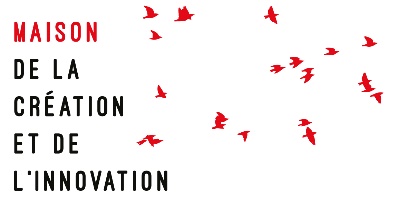 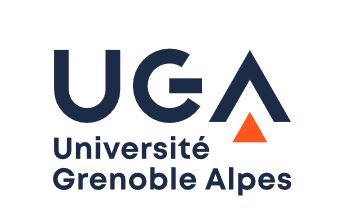 GATES (Grenoble ATtractiveness and ExcellenceS)International Excellence in the Humanities Programme Post-doctoral fellowships 2024-2026Application formCANDIDATECAREERPROJECTSTAY AT THE MaCIThis form must be sent with the requested documents to:humanitiesfellowships@univ-grenoble-alpes.frFirst nameLast nameDate of birthNationalityCountry of residenceAddressEmailPhone NumberAcademic discipline(s)Current program/university and department (if relevant)Current job title/employment (if relevant)Title of proposal (in the language used for the project)Summary of the research projectCollaborations (give details of the institutions, research teams or labs you would like to collaborate with and the nature of this collaboration)Names and titles of two academic refereesContact details of the referees (emails and phone numbers)Planned date of arrival (between 15 September and 1 December 2024)Specific needs or requests